Chủ đề: [Giải toán 6 Cánh Diều] - Toán 6 tập 2 - Chương 6. Hình học phẳng     Mời các em học sinh cùng tham khảo chi tiết gợi ý giải Bài 3 trang 88 theo nội dung bài 3 "Đoạn thẳng" sách giáo khoa Toán 6 Cánh Diều tập 2 theo chương trình mới của Bộ GD&ĐTGiải Bài 3 trang 88 SGK Toán 6 tập 2 Cánh DiềuCâu hỏiPhát biểu đầy đủ các khẳng định sau đây:a) Nếu điểm C là trung điểm của đoạn thẳng PQ thì điểm (?) nằm giữa hai điểm (?).(?) hai đoạn thẳng (?).(?) bằng nhau.b) Nếu điểm G nằm giữa hai điểm I, K và GI = GK thì điểm (?).(?) là trung điểm của đoạn thẳng (?).Giảia) Nếu điểm C là trung điểm của đoạn thẳng PQ thì điểm C nằm giữa hai điểm P, Q và hai đoạn thẳng PC, QC bằng nhau.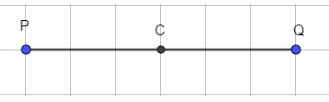 b) Nếu điểm G nằm giữa hai điểm I, K và GI = GK thì điểm G là trung điểm của đoạn thẳng IK.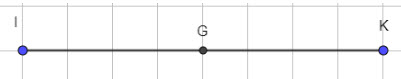 -/-Vậy là trên đây Đọc tài liệu đã hướng dẫn các em hoàn thiện phần giải bài tập SGK: Bài 3 trang 88 SGK Toán 6 tập 2 Cánh Diều. Chúc các em học tốt.